Приложение №2 к Условиям проведения переводов 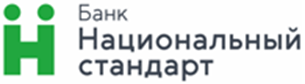 денежных средств между юридическим лицами и индивидуальными предпринимателями с использованием системы быстрых платежей (B2B)	ЗАЯВКА НА РЕГИСТРАЦИЮ/ИЗМЕНЕНИЕВИДА ДЕЯТЕЛЬНОСТИ (ТСП)именуем____   в дальнейшем «Клиент», в рамках заключенного Договора проведения переводов денежных средств между юридическим лицами и индивидуальными предпринимателями с использованием системы быстрых платежей (B2B) (далее – Договор):Просит Банк зарегистрировать в ОПКЦ СБП:- зарегистрировать новый вид деятельности (ТСП): ___________________________________________- заблокировать ранее зарегистрированный вид деятельности (ТСП): _________________________________Клиент/представить Клиента_____________________________	______________________			____________________(Фамилия, инициалы)				(подпись)				(дата)																						М.П.Наименование организации / ФИО ,ИНН,